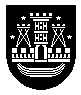  KLAIPĖDOS  „ŽALIAKALNIO” GIMNAZIJOS DIREKTORIUSĮSAKYMASDĖL SUPAPRASTINTŲ VIEŠŲJŲ PIRKIMŲ TAISYKLIŲ PATVIRTINIMO2014 m. gegužės 5 d. Nr. V- 81KlaipėdaVadovaudamasi Lietuvos Respublikos Viešųjų pirkimų įstatymo 2002 m. gruodžio  3 d. Nr. IX-1217, jo pakeitimo ir papildymo įstatymu (Žin., 1996, Nr. 84-2000; 2006, Nr. 4-102; 2008, Nr. 81-3179; 2009, Nr. 93-3986; 2010, Nr. 25-1174, Nr. 139-7109; 2012, Nr. 82-4264; 2013, Nr.112-5575; 2013,Nr.11-510), kitais viešuosius pirkimus (toliau-Pirkimai) reglamentuojančiais teisės aktais.Tvirtinu Klaipėdos „Žaliakalnio“ gimnazijos Supaprastintų viešųjų pirkimų taisykles (toliau- Taisyklės) ( pridėdama).Pripažįstu netekusiomis galios: Klaipėdos „Žaliakalnio“ gimnazijos Supaprastintų viešųjų pirkimų taisykles 2013 m. balandžio 15d. patvirtintas įsakymu Nr. V-68Pavedu:       3.1. Direktoriaus pavaduotojai ūkio reikalams Liubovei Livinskajai ne vėliau kaip per 3 darbo dienas nuo šio įsakymo pasirašymo dienos paskelbti Taisykles Centrinėje viešųjų pirkimų informacinėje sistemoje.               3.2. Mokytojai Tatjanai Volkovai paskelbti Taisykles gimnazijos svetainėje (rubrikoje Viešieji pirkimai). PATVIRTINTAKlaipėdos „Žaliakalnio“ gimnazijos“ Direktoriaus 2014 m. gegužės 5 d. įsakymu Nr. V-81KLAIPĖDOS „ŽALIAKALNIO“ GIMNAZIJOS SUPAPRASTINTŲ VIEŠŲJŲ  PIRKIMŲ TAISYKLĖSTURINYSI. BENDROSIOS NUOSTATOSII. PIRKIMŲ ORGANIZAVIMAS IR VYKDYMASIII. PIRKIMŲ BŪDAIIV. SUPAPRASTINTAS ATVIRAS KONKURSASV. APKLAUSAVI. TIEKĖJŲ KVALIFIKACIJAVII. TECHNINĖ SPECIFIKACIJAVIII. VOKŲ SU PASIŪLYMAIS ATPLĖŠIMASIX. PASIŪLYMŲ VERTINIMAS IR PALYGINIMASX. PIRKIMO SUTARTISXI.  SUPAPRASTINTŲ PIRKIMŲ DOKUMENTAVIMAS IR ATASKAITŲ PATEIKIMASXII. BAIGIAMOSIOS NUOSTATOSI. BENDROSIOS NUOSTATOS1. Klaipėdos „Žaliakalnio“ gimnazijos Supaprastintų mažos verties pirkimų taisyklės (toliau – taisyklės) parengtos vadovaudamasis Lietuvos Respublikos viešųjų pirkimų įstatymu ( 1996m., Nr.84-2000; 2006, Nr.4-102; 2008, Nr. 81-3179; 2009, Nr. 93-3986; 2010, Nr. 25-1174, Nr. 139-7109; 2012, Nr. 82-4264; 2013, Nr.112-5575; 2013, Nr. 11-510 (toliau- Viešųjų pirkimų įstatymas) ir kitais viešuosius pirkimus ( toliau- pirkimai) reglamentuojančiais teisės aktais. 2. Taisyklės nustato Klaipėdos „Žaliakalnio“ gimnazijos (toliau – gimnazija) prekių, paslaugų ir darbų pirkimų organizavimą ir vykdymą. Šios taisyklės yra viešas dokumentas, kuris skelbiamas Centrinėje viešųjų pirkimų informacinėje sistemoje ir gimnazijos svetainėje. Tiekėjams pageidaujantiems kitais būdais susipažinti su šiomis taisyklėmis galima kreiptis į „Žaliakalnio“ gimnaziją.3. Gimnazija, atlikdama supaprastintus Viešuosius pirkimus vadovaujasi Viešųjų pirkimų įstatymu, šiomis taisyklėmis, Lietuvos Respublikos civiliniu kodeksu (Žin.,2000, Nr. 74-2262), (toliau –CK), kitais  įstatymais ir poįstatyminiais teisės aktais. 4. Pirkimai atliekami laikantis lygiateisiškumo, nediskriminavimo, abipusio pripažinimo, proporcingumo ir skaidrumo principais bei konfidencialumo reikalavimu.5. Gimnazija prekių, paslaugų ar darbų pirkimus pagal šias taisykles gali atlikti Viešųjų pirkimų įstatymo (toliau – įstatymas)  2 straipsnio 15 dalyje nustatytais atvejais.6. Numatomo prekių, paslaugų ir darbų pirkimo vertė apskaičiuojama vadovaujantis Viešųjų pirkimų įstatymu reglamentuojančiu prekių, paslaugų ar darbų pirkimą.7. Pagrindinės taisyklių sąvokos:7.1.Viešasis pirkimas (toliau – pirkimas) – Klaipėdos Žaliakalnio“ gimnazijos atliekamas ir Viešųjų pirkimų įstatymu reglamentuojamas prekių, paslaugų ar darbų pirkimas, kurio tikslas – sudaryti viešojo pirkimo–pardavimo sutartį, racionaliai naudojant tam skirtas lėšas.7.2. Pirkimo iniciatorius – Klaipėdos „Žaliakalnio“ gimnazijos darbuotojai, kurie (raštu) nurodė poreikį įsigyti reikalingas prekes, paslaugas arba darbus.7.3. Pirkimo organizatorius – Klaipėdos „Žaliakalnio“ gimnazijos direktoriaus įsakymu paskirtas darbuotojas (darbuotojai), šių taisyklių nustatyta tvarka atliekantys pirkimus, kai tokiems pirkimams atlikti nesudaroma Viešojo pirkimo Komisija (toliau – Komisija).7.4. Pirkimo Komisija - Klaipėdos „Žaliakalnio“ gimnazijos direktoriaus įsakymu  iš ne mažiau kaip 3 asmenų sudaryta komisija kuri organizuoja ir atlieka pirkimus. 7.5. Supaprastintas atviras konkursas – supaprastinto (išskyrus mažos vertės) pirkimo būdas, kai apie pirkimą skelbiama viešai ir kiekvienas suinteresuotas tiekėjas gali pateikti pasiūlymą.7.6. Apklausa – mažos vertės pirkimo būdas, kai Komisija ar Pirkimo organizatorius raštu arba žodžiu kviečia tiekėjus pateikti pasiūlymus ir perka prekes, paslaugas ar darbus iš mažiausią kainą pasiūliusio ar ekonomiškiausią pasiūlymą pateikusio tiekėjo. 7.7. Tiekėjas – kiekvienas ūkio subjektas galintis pasiūlyti prekės, paslaugas ar darbus.7.8. Paraiška – tiekėjo pareikštas pageidavimas dalyvauti pirkimo procedūrose. 7.9. Pasiūlymas – tiekėjo raštu pateiktų dokumentų ir elektroninėmis priemonėmis pateiktų duomenų visuma ar žodžiu pateiktas siūlymas tiekti prekes, teikti paslaugas ar atlikti darbus pagal gimnazijos nustatytas pirkimo sąlygas.7.10. Centrinė viešųjų pirkimų informacinė sistema – Viešųjų pirkimų tarnybos tvarkoma informacinė sistema, skirta:7.10.1. suteikti elektronines priemones viešųjų pirkimų skelbimams ir ataskaitoms teikti bei tvarkyti; 7.10.2. suteikti elektronines priemones viešųjų pirkimų procedūroms atlikti;7.10.3. informacijai apie viešuosius pirkimus skelbti internete.7.11. Dalyvis – pasiūlymą pateikęs tiekėjas. 7.12. Pirkimo dokumentai – „Žaliakalnio“ gimnazijos raštu pateikiami tiekėjams dokumentai ir elektroninėmis priemonėmis pateikti duomenys, apibūdinantys perkamą objektą ir pirkimo sąlygas: skelbimas, kvietimas, techninė specifikacija, aprašomieji dokumentai, pirkimo sutarties projektas, kiti dokumentai ir dokumentų paaiškinimai (patikslinimai).7.13. Kvalifikacijos patikrinimas – procedūra, kurios metu tikrinama, ar tiekėjai atitinka pirkimo dokumentuose nurodytus minimalius kvalifikacijos reikalavimus, įsitikina, ar tiekėjas bus pajėgus įvykdyti pirkimo sutartį.7.14. Numatomo pirkimo vertė (toliau – pirkimo vertė) – numatomų sudaryti pirkimo sutarčių vertė, skaičiuojama imant visą mokėtiną sumą be pridėtinės vertės mokesčio, įskaitant visas sutarčių pasirinkimo ir pratęsimo galimybes. Pirkimo vertė skaičiuojama pirkimo pradžiai, atsižvelgiant į visas to paties tipo prekių ar paslaugų arba tam pačiam objektui skirtas darbų pirkimo sutarčių vertes.7.15. Pirkimo sutarties sudarymo atidėjimo terminas (toliau – atidėjimo terminas) – 15 dienų laikotarpis, kuris prasideda nuo pranešimo apie sprendimą sudaryti pirkimo sutartį išsiuntimo suinteresuotiems kandidatams ir suinteresuotiems dalyviams dienos ir kurio metu negali būti sudaroma pirkimo sutartis.7.16. Bendrasis viešųjų pirkimų žodynas (toliau – BVPŽ) – viešuosiuose pirkimuose taikoma klasifikacijos sistema.8. Mažos vertės viešasis pirkimas (toliau – mažos vertės pirkimas) – supaprastintas pirkimas Lietuvos Respublikos Viešųjų pirkimų įstatymo 2 straipsnio 15 dalyje numatytais atvejais:           8.1. kai prekių ar paslaugų pirkimo vertė yra mažesnė kaip 200 tūkst. Lt ( be pridėtinės vertės mokesčio), o darbų – mažesnė kaip 500 tūkst. Lt (be pridėtinės vertės mokesčio);            8.2. perkamos panašios prekės, paslaugos ar perkami darbai dėl to paties objekto yra suskirstyti į atskiras dalis, kurių kiekvienai numatoma sudaryti atskirą pirkimo sutartį, jeigu bendra sutarčių vertė yra ne didesnė kaip 10 procentų prekių ar paslaugų supaprastintų pirkimų to paties tipo sutarčių vertės ir mažesnė  kaip 200 tūkst. Lt (be pridėtinės vertės mokesčio), o perkant darbus – ne didesnė kaip 1,5 procento to paties objekto supaprastinto pirkimo vertės ir mažesnė kaip 500 tūkst. Lt. (be pridėtinės vertės mokesčio).           9. Kitos Taisyklėse vartojamos pagrindinės sąvokos apibrėžtos Viešųjų pirkimų įstatyme.II. PIRKIMŲ ORGANIZAVIMAS IR VYKDYMAS10. Pirkimas gali būti pradėtas, jei jam yra skirtas ar numatytas finansavimas.11. Pirkimo iniciatorius ( toliau -  gimnazijos darbuotojas)  pateikia Komisijai ar Pirkimo organizatoriui paraišką vykdyti pirkimą su gimnazijos direktoriaus suderinimu, pirkimo užduotį bei pirkimo dokumentus, kitą būtiną informaciją (3 Priedas).  Pirkimo iniciatorius atsako už pateiktų duomenų (pirkimo objekto apibūdinimas, techninės charakteristikos, sutarties įvykdymo terminas ir pan.) teisingumą.12. Pirkimų organizatorius arba pirkimo Komisija (jei pirkimas turi būti vykdomas komisijos) prieš pradėdamas pirkimą turi išsiaiškinti, kokias prekes, paslaugas ar darbus reikės pirkti, taip pat reikalingą šių prekių, paslaugų ar darbų kiekį. Tam Pirkimų organizatorius ar Komisija gali apklausti gimnazijos darbuotojus, remtis defektiniais aktais, naudojimo instrukcijomis, planais ar kompetentingų gimnazijos darbuotojų, dirbančių pagal darbo sutartį, sprendimais. Taip pat turi nustatyti perkamų prekių, paslaugų ar darbų savybes. Nustatydamas šias savybes, Pirkimų organizatorius ar Komisija remiasi gimnazijos darbuotojų pateiktais pasiūlymais, turimais techniniais aprašymais, savo darbo patirtimi. Jeigu reikia, gali konsultuotis su atitinkamos srities specialistais, ekspertais. 13. Mažos verties pirkimus vykdo Pirkimų organizatorius, kai:13.1. prekių ar paslaugų pirkimo sutarties vertė neviršija 10 tūkst. Lt be PVM;12.2. darbų pirkimo sutarties vertė neviršija 30 tūkst. Lt be PVM.14. Mažos verties pirkimus vykdo Komisija, kai:14.1. prekių ar paslaugų pirkimo sutarties vertė viršija 10 tūkst. Lt be PVM;14.2. darbų pirkimo sutarties vertė viršija 30 tūkst. Lt be PVM.15. Pirkimas prasideda, kai: Viešųjų pirkimų tarnybai gavus gimnazijos pateiktą skelbimą apie pirkimą, o vykdant supaprastintą mažos vertės  pirkimą, apie kurį neskelbiama, – kai gimnazija kreipiasi į tiekėją (tiekėjus), prašydama pateikti pasiūlymą. 16. Pirkimas  pasibaigia, kai:16.1. sudaroma pirkimo sutartis (preliminarioji sutartis) arba nustatomas konkurso laimėtojas;16.2. atmetami visi pasiūlymai;16.3. nutraukiamos pirkimo procedūros;16.4. per nustatytą terminą nepateikiama nė viena paraiška ar pasiūlymas;16.5. pasibaigia pasiūlymų galiojimo laikas ir pirkimo sutartis nesudaroma dėl priežasčių, kurios priklauso nuo tiekėjų;16.6. visi tiekėjai atsiima pasiūlymus ar atsisako sudaryti pirkimo sutartį.17. Komisija bet kuriuo metu iki pirkimo sutarties sudarymo gali nutraukti pirkimo procedūras, jei atsirado aplinkybių, kurių nebuvo galima numatyti. Sprendimą dėl pirkimo procedūrų nutraukimo priima Komisija arba Pirkimų organizatorius, priklausomai nuo to, kas atlieka konkretaus supaprastinto pirkimo procedūras. 18. Komisija ar Pirkimų organizatorius turi skatinti tiekėjų konkurenciją, siekdami naudingiausių gimnazijai tiekėjų pasiūlymų ir racionalaus pirkimui skirtų lėšų panaudojimo.   Visiems tiekėjams keliami vienodi reikalavimai ir prašoma pateikti to paties pobūdžio informaciją, nediskriminuoti tiekėjų ir neriboti konkurencijos.19. Komisijai ar Pirkimų organizatoriui ir tiekėjams bendraujant tarpusavyje ir keičiantis informacija užtikrinamas vientisumas, išsaugomas pasiūlymų konfidencialumas. Pasiūlymus nagrinėja pasibaigus nustatytam jų pateikimo terminui. Šis reikalavimas netaikomas atliekant mažos vertės pirkimus, kuriems neprašoma pateikti pasiūlymo užklijuotame voke.20. „Žaliakalnio“ gimnazija, vykdydama mažos vertės pirkimus, neprivalo sudaryti bei skelbti planuojamų vykdyti einamaisiais biudžetiniais metais viešųjų pirkimų suvestinės Centrinėje viešųjų pirkimų informacinėje sistemoje.III. PIRKIMŲ BŪDAI21. Supaprastintų pirkimų būdai:21.1. supaprastintas atviras konkursas;21.2. apklausa;21.3. supaprastintos neskelbiamos derybos.22. Pirkimas supaprastinto atviro konkurso būdu  gali būti atliekamas visais atvejais.23. Supaprastintos neskelbiamos derybos, dėl pirkimo, gali būti atliekamos esant bent vienai šių sąlygų:23.1. pirkimas, apie kurį buvo skelbta, neįvyko, nes nebuvo gauta paraiškų ar pasiūlymų;23.2. atliekant pirkimą, apie kurį buvo skelbta, visi gauti pasiūlymai neatitiko pirkimo dokumentų reikalavimų;23.3. buvo pasiūlytos per didelės, gimnazijai, nepriimtinos kainos, o pirkimo sąlygos iš esmės nekeičiamos ir į neskelbiamą pirkimą kviečiami visi pasiūlymus pateikę tiekėjai, atitinkantys nustatytus minimalius kvalifikacijos reikalavimus;22.4. dėl įvykių, kurių gimnazija negalėjo iš anksto numatyti, būtina skubiai įsigyti reikalingų prekių, paslaugų ar darbų;23.5.  aplinkybės, kuriomis grindžiama ypatinga skuba, nepriklausomos nuo gimnazijos;23.6. dėl techninių, meninių priežasčių ar dėl objektyvių aplinkybių tik konkretus tiekėjas gali patiekti reikalingas prekes, pateikti paslaugas ar atlikti darbus ir kai nėra jokios kitos alternatyvos;23.7. kai gimnazija pagal ankstesnę sutartį iš tam tikro tiekėjo pirko prekių arba paslaugų ir nustatė, kad iš jo tikslinga pirkti papildomai, techniniu požiūriu derinant su jau turimomis prekėmis ir suteiktomis paslaugomis;23.8. ankstesnieji pirkimai buvo efektyvūs, iš esmės nesikeičia prekių ar paslaugų kainos ir kitos sąlygos, o alternatyvūs pirkimai dėl techninio nesuderinamumo su ankstesniaisiais būtų nepriimtini, nes įsigijus skirtingų techninių charakteristikų prekių ar paslaugų, negalėtų naudotis anksčiau pirktomis prekėmis ar paslaugomis ar patirtų didelių nuostolių;23.9. papildomai perkamų prekių ar paslaugų kaina viršija 30 procentų ankstesnės pirkimų kainos, turi būti atliekama ekspertizė dėl papildomai perkamų prekių ar paslaugų techninių charakteristikų suderinamumo;23.10. perkamos prekės gaminamos tik mokslo, eksperimentavimo, studijų ar techninio tobulinimo tikslais, nesiekiant gauti pelno arba padengti mokslo ar tobulinimo išlaidų;23.11. prekių biržoje perkamos kotiruojamos prekės;23.12. ypač palankiomis sąlygomis perkamos prekės iš bankrutuojančių, likviduojamų ar restruktūrizuojamų ūkio subjektų;23.13. prekės perkamos iš valstybės rezervo;23.14. perkamos paslaugos – licencijos naudotis bibliotekiniais dokumentais ar duomenų (informacinėmis) bazėmis;23.15. perkamos ekspertų komisijų, komitetų, tarybų, kurių sudarymo tvarką nustato Lietuvos Respublikos įstatymai, narių teikiamos nematerialaus pobūdžio (intelektinės) paslaugos;23.16. perkamos mokslo ir studijų institucijų mokslo, studijų programų, meninės veiklos, taip pat šių institucijų steigimo ekspertinio vertinimo paslaugos;23.17. dėl aplinkybių, kurių nebuvo galima numatyti, paaiškėja, kad reikia papildomų darbų arba paslaugų, neįrašytų į sudarytą pirkimo sutartį, tačiau be kurių negalima užbaigti sutarties vykdymo. Tokia pirkimo sutartis gali būti sudaroma tik su tuo tiekėju, su kuriuo buvo sudaryta pradinė pirkimo sutartis, o jos ir visų kitų papildomai sudarytų pirkimo sutarčių kaina neturi viršyti 50 procentų pradinės pirkimo sutarties kainos;23.18. perkant iš esamo tiekėjo naujas paslaugas ar darbus, tokius pat, kokie buvo pirkti pagal ankstesnę pirkimo sutartį, su sąlyga, kad ankstesnioji sutartis buvo sudaryta skelbiant apie pirkimą ir kurį skelbiant buvo atsižvelgta į tokių papildomų pirkimų vertę, galimybė pirkti papildomai buvo nurodyta pirkimo skelbime, o visi minimi pirkimai skirti tam pačiam projektui vykdyti. Papildomų pirkimų metu sudaromų pirkimo sutarčių trukmė negali būti ilgesnė kaip 3 metai skaičiuojant nuo pradinės pirkimo sutarties sudarymo momento.24. Pirkimas apklausos būdu gali būti atliekamas esant bent vienai šių sąlygų:24.1. perkama iš socialinių įmonių, įmonių, kuriose dirba daugiau kaip 50 procentų nuteistųjų, atliekančių arešto, terminuoto laisvės atėmimo ir laisvės atėmimo iki gyvos galvos bausmes, įmonių, kuriose dirba daugiau kaip 50 procentų neįgaliųjų, ir įmonių, kurių dalyviai yra sveikatos priežiūros įstaigos ir kuriose darbo terapijos pagrindais dirba ne mažiau kaip 50 procentų pacientų, perkamos jų pagamintos prekės, teikiamos paslaugos ar atliekami darbai;24.2. atskiroms pirkimo dalims, kai perkamos panašios prekės, paslaugos ar perkami darbai yra suskirstyti į atskiras dalis, kurių kiekvienai numatoma sudaryti atskirą pirkimo sutartį, jei bendra tokių pirkimo dalių vertė be pridėtinės vertės mokesčio yra ne didesnė kaip 10 procentų bendros visų pirkimo dalių vertės perkant panašias prekes ir paslaugas ir 1,5 procento – perkant darbus;24.3. prekės ir paslaugos yra perkamos naudojant reprezentacinėms išlaidoms skirtas lėšas;24.4. perkamos šios prekės: muziejų eksponatai, archyvų ir bibliotekų dokumentai, prenumeruojami laikraščiai ir žurnalai;24.5. perkamos gimnazijos pagal darbo sutartį dirbančių darbuotojų mokymo paslaugos;24.6. perkamos literatūros, mokslo ir meno kūrinių autorių, atlikėjų ar jų kolektyvų paslaugos, taip pat mokslo, kultūros ir meno sričių projektų vertinimo ir pretendentų gauti teisės aktų nustatyta tvarka įsteigtas premijas veiklos šiose srityse vertinimo paslaugos.25. Kai pirkimas atitinka mažos vertės pirkimo sąvoką.IV. SUPAPRASTINTAS ATVIRAS KONKURSAS26. Supaprastintas atviras konkursas atliekamas šiais etapais:26.1. skelbiama apie pirkimą;26.2. tiekėjams pateikiami pirkimo dokumentai;26.3. priimami ir registruojami vokai su pasiūlymais;26.4. atliekama vokų su pasiūlymais atplėšimo procedūra;26.5. išnagrinėjami dalyvių kvalifikacijos duomenys;26.6. išnagrinėjami pasiūlymai;26.7. nustatoma pasiūlymų eilė ir priimamas sprendimas dėl laimėjusio pasiūlymo;26.8. dalyviams per 3 darbo dienas nuo sprendimo priėmimo dienos raštu pranešama apie nustatytą pasiūlymų eilę ir sprendimą dėl laimėjusio pasiūlymo, o dalyviams, kurių pasiūlymai atmesti, – ir jų pasiūlymų atmetimo priežastis;26.9. sudaroma pirkimo sutartis.27. Gimnazija apie pirkimą, atliekamą supaprastinto atviro konkurso būdu skelbia gimnazijos tinklalapyje ir pateikia Viešųjų pirkimų tarnybai, kuri juos Viešųjų pirkimų įstatymo nustatyta tvarka išsiunčia skelbti  Centinėje viešųjų pirkimų informacinėje sistemoje.28. Gimnazija, skelbdama apie supaprastintą pirkimą, privalo nustatyti pakankamą pasiūlymų pateikimo terminą, kuris negali būti trumpesnis kaip 10 darbo dienų nuo skelbimo apie pirkimą paskelbimo Centinėje viešųjų pirkimų informacinėje sistemoje .29. Pirkimo dokumentuose pateikiama ši informacija:29.1. nurodomas pirkimo objektas:29.1.1. perkamų prekių, paslaugų ar darbų pavadinimai, jų techninė specifikacija, prekių kiekis, paslaugų ar darbų apimtis ir kita pirkimo objektui apibūdinti reikalinga informacija;29.1.2. informacija, ar leidžiama pateikti pasiūlymus parduoti tik dalį prekių, darbų arba paslaugų, – šios dalies arba dalių, dėl kurių gali būti pateikti pasiūlymai, apibūdinimas;29.1.3. nurodomi prekių tiekimo, paslaugų teikimo ir darbų atlikimo terminai.29.2. Tiekėjų minimalūs kvalifikacijos reikalavimai. Dokumentų sąrašas ir informacija, kurią turi pateikti tiekėjai, siekiantys įrodyti, kad jų kvalifikacija atitinka keliamus reikalavimus;29.3. ūkio subjektų grupės dalyvavimas pirkimo procedūrose; 29.4. pasiūlymų rengimas, pateikimas, keitimas:29.4.1. vokas su pasiūlymu turi būti pateiktas užklijuotame voke;29.4.2. pasiūlymo lapai turi būti sunumeruoti, susiūti ir paskutinio lapo antroje pusėje patvirtinti įmonės vadovo ar jo įgalioto asmens parašu, nurodytas įgalioto asmens vardas, pavardė, pareigos bei pasiūlymą sudarančių lapų skaičius;29.4.3. kartu su pasiūlymu pateikiami dokumentai;29.4.4. pasiūlymų pateikimo termino pabaiga, nurodant datą, valandą ir minutę, pateikimo vieta ir būdai, įskaitant informaciją, ar pasiūlymas pateikiamas elektroninėmis priemonėmis;29.4.5.  pasiūlymo galiojimo terminas;29.4.6. informacija, kaip turi būti apskaičiuota ir išreikšta pasiūlymuose nurodoma pirkimo kaina. Į kainą turi būti įskaičiuotos visos išlaidos ir visi mokesčiai;29.4.7. informacija, kokia valiuta turi būti išreikštos kainos;            29.4.8. informacija, kokius subrangovus ar subtiekėjus ketina pasitelkti ir kokiai pirkimo daliai;            29.4.9. informacija kelioms pirkimo objekto dalims (vienai, dviem ir daugiau) tas pats tiekėjas gali teikti pasiūlymus;29.4.10. pasiūlymų keitimo ir atšaukimo tvarka.29.5. Pasiūlymų galiojimo užtikrinimo (jei reikalaujama) ir sutarties sąlygų įvykdymo užtikrinimo reikalavimai;29.6. vokų su pasiūlymais atplėšimo vieta, laikas;29.7. pasiūlymų atmetimo sąlygos ir vertinimo kriterijai;29.8. sprendimas dėl laimėjusio pasiūlymo;29.9. siūlomos pasirašyti pirkimo sutarties projektas, jei jis parengtas;29.10. pirkimo dokumentų paaiškinimo (patikslinimo) tvarka;29.11. kita, gimnazijos nuomone, svarbi informacija.30. Gimnazija neturi teisės supaprastinto atviro konkurso metu derėtis su tiekėjais dėl pirkimo sąlygų ar pateiktų pasiūlymų.V. APKLAUSA31. Vykdant pirkimą apklausos būdu ir siekiant nustatyti Tiekėją, su kuriuo bus sudaroma pirkimo sutartis, kreipiamasi į Tiekėjus, prašant pateikti pasiūlymus pagal keliamus gimnazijos reikalavimus.32. Tiekėjų apklausą vykdo Pirkimų organizatorius arba Komisija. 33. Tiekėjai gali būti apklausiami žodžiu arba raštu. Apie siūlomas prekes, teikiamas paslaugas ar atliekamus darbus galima pasinaudoti vieša Tiekėjų informacija (pvz.: reklama internete, spaudoje ir pan.). Jeigu vykdomas elektroninis pirkimas, tuomet apklausa atliekama CVP IS priemonėmis.34. Apklausa žodžiu gali būti vykdoma, jeigu:34.1. sutarties vertė neviršija 10 tūkst. Lt. be PVM;34.2. perkama dėl nenumatytų įvykių, esant ypatingoms aplinkybėms, kai būtina skubiai įsigyti reikalingų prekių, paslaugų ar darbų, o dėl skubos neįmanoma gauti pasiūlymų raštu per trumpą laiką (pvz.: avarija, stichinė nelaimė, epidemija ir t.t.);    34.3. apklausa vykdoma žodžiu su tiekėjais bendraujama asmeniškai, telefonu, vizualiai arba pasinaudojant elektronine prekyba.35. Apklausa raštu vykdoma, kai:35.1  sutarties vertė  didesnė nei 10 tūkst. Lt. be PVM;34.1. Tiekėjams turėtų būti pateikiama ši informacija:34.1.1. pageidaujamos pirkimo objekto savybės ir svarbiausios pirkimo sutarties sąlygos;35.2. kokiais kriterijais vadovaujantis bus pasirenkamas Tiekėjas, su kuriuo bus sudaroma pirkimo sutartis;35.3. ką turi nurodyti Tiekėjas, siūlantis savo prekes, paslaugas ar darbus:35.4. iki kada Tiekėjas turi pateikti pasiūlymą ir kokia forma ( faksu, elektroniniu paštu, CVP IS priemonėmis ar vokuose);35.5. kita informacija, galinti turėti įtakos pasiūlymų vertinimui.36. Mažiau Tiekėjų gali būti apklausiama šiais atvejais: 36.1. Pirkimų organizatorius ar Komisija sužino, kad yra mažiau Tiekėjų, kurie gali pateikti reikalingas prekes, atlikti paslaugas ar darbus;36.2. didesnio Tiekėjų skaičiaus apklausa reikalautų neproporcingai didelių Pirkimų organizatoriaus ar Komisijos pastangų, laiko ar lėšų sąnaudų;36.3. esant  kitoms objektyviai pateisinamoms aplinkybėms, dėl kurių neįmanoma apklausti daugiau Tiekėjų.37. Vienas Tiekėjas gali būti apklausiamas šiais atvejais:37.1. yra tik konkretus Tiekėjas, kuris gali pateikti reikalingas prekes, suteikti paslaugas ar atlikti darbus ir nėra jokios kitos priimtinos alternatyvos;  37.2. pirkimą būtina atlikti labai greitai; 37.3. sutarties vertė perkant prekes ar paslaugas neviršija 5 tūkst. Lt. be PVM, darbus – 10 tūkst. Lt. be PVM. Tokių pirkimų metu sudaromų prekių ar paslaugų to paties tipo sutarčių bei darbų, skirtų tam pačiam objektui, sutarčių bendra vertė negali viršyti 15 tūkst. Lt. be PVM per einamuosius metus;37.4 yra perkamos gimnazijos darbuotojų mokymo ir kvalifikacijos kėlimo paslaugos, prenumeruojami laikraščiai, žurnalai ar kita periodinė literatūra ir kita mokomoji  literatūra, perkamos transporto paslaugos, kompiuterinės programos ir licencijos naudotis jomis, jeigu yra tik konkretus tiekėjas, kuris siūlo reikiamas prekes ar paslaugas;37.5. nustatyta, kad pagal ankstesnę sutartį iš kurio nors Tiekėjo tikslinga pirkti papildomai, techniniu požiūriu derinant su jau turimomis prekėmis ir suteiktomis paslaugomis, ir ankstesni pirkimai buvo efektyvūs, ir iš esmės nesikeičia prekių ar paslaugų kainos;37.6. esant  kitoms, objektyviai pateisinamoms aplinkybėms, dėl  kurių  neįmanoma  apklausti daugiau nei vieną Tiekėją.38. Apklausiant Tiekėją, Pirkimų organizatorius arba Komisija turi atsakyti į Tiekėjo klausimus, kurie liečia pirkimą ir Tiekėjui reikalingi tam, kad geriau suprastų gimnazijos poreikius bei galimybes. 39. Jeigu vykdomas elektroninis pirkimas, tuomet visa informacija turi būti teikiama tik CVP IS priemonėmis.40. Pirkimų organizatorius, vykdydamas Tiekėjų apklausą, apklausia ne mažiau kaip tris potencialius Tiekėjus.41. Raštu gauta informacija iš  Tiekėjų, fiksuojama Tiekėjų apklausos pažymoje (Priedas Nr.1), išskyrus, kai apklausa atliekama analizuojant viešai paskelbtą  informaciją42. Pirkimų organizatorius arba Komisija, atlikdami mažos vertės pirkimus, gali naudotis Centriniu viešųjų pirkimų portalu. Portale galima peržiūrėti katalogus, kuriuose Tiekėjai skelbia apie teikiamas prekes, paslaugas ar atliekamus darbus. 43. Tiekėjo pasiūlyme nurodyta prekių, paslaugų ar darbų kaina, išskyrus jos sudedamąsias dalis, nėra laikoma konfidencialia informacija. Dalyvių reikalavimu Pirkimo organizatorius arba Komisija turi juos supažindinti su kitų dalyvių pasiūlymais, išskyrus tą informaciją, kurią dalyviai nurodė kaip konfidencialią.44. Pirkimo dokumentai rengiami lietuvių kalba.45. Pirkimo organizatorius arba Komisija atlieka Tiekėjų apklausą, išrenka geriausią pasiūlymą pateikusį Tiekėją, su kuriuo gimnazijos direktorius sudaro pirkimo sutartį. VI. TIEKĖJŲ KVALIFIKACIJA46. Parinkdama tiekėją, Komisija ar pirkimų organizatorius vadovaujantis Viešųjų pirkimų įstatymu įsitikina, ar tiekėjas yra kompetentingas, patikimas, bus pajėgus įvykdyti pirkimo sutartį.47. Tiekėjų kvalifikacijos neprivaloma tikrinti, kai: 47.1. jau įvykusiame pirkime visi gauti pasiūlymai neatitiko pirkimo dokumentų reikalavimų;47.2. buvo pasiūlytos per didelės, gimnazijai nepriimtinos kainos;47.3. pirkimo sąlygos iš esmės nekeičiamos ir dalyviai atitinka nustatytus minimalius kvalifikacijos reikalavimus;47.4. dėl techninių, meninių priežasčių ar dėl objektyvių aplinkybių tik konkretus tiekėjas gali patiekti reikalingas prekes, pateikti paslaugas ar atlikti darbus ir nėra jokios kitos alternatyvos;47.5. kai gimnazija pagal ankstesnę pirkimo sutartį pirko prekių arba paslaugų ir nustatė, kad iš jo tikslinga pirkti papildomai;47.6. techniniu požiūriu derinant su jau turimomis prekėmis ir suteiktomis paslaugomis;47.7. ankstesnieji pirkimai buvo efektyvūs, iš esmės nesikeičia prekių ar paslaugų kainos ir kitos sąlygos, o alternatyvūs pirkimai dėl techninio nesuderinamumo su ankstesniaisiais būtų nepriimtini, nes įsigijus skirtingų techninių charakteristikų prekių ar paslaugų, negalėtų naudotis anksčiau pirktomis prekėmis ar paslaugomis ar patirtų didelių nuostolių;47.8.  prekių biržoje perkamos kotiruojamos prekės;47.9. perkami archyviniai ir bibliotekiniai dokumentai, yra prenumeruojami laikraščiai ir žurnalai;47.10. ypač palankiomis sąlygomis perkama iš bankrutuojančių, likviduojamų, restruktūrizuojamų ar sustabdžiusių veiklą ūkio subjektų;47.11.  prekės perkamos iš valstybės rezervo;47.12. perkamos licencijos naudotis bibliotekiniais dokumentais ar duomenų (informacinėmis) bazėmis;47.13. dėl aplinkybių, kurių nebuvo galima numatyti, paaiškėja, kad yra reikalingi papildomi darbai arba paslaugos, kurie nebuvo įrašyti į sudarytą pirkimo sutartį, tačiau be kurių negalima užbaigti pirkimo sutarties vykdymo;47.14. perkamos gimnazijos pagal darbo sutartį dirbančių darbuotojų mokymo paslaugos;47.15. perkamos ekspertų komisijų, komitetų, tarybų, kurių sudarymo tvarką nustato Lietuvos Respublikos įstatymai, narių teikiamos nematerialaus pobūdžio (intelektinės) paslaugos;47.16. vykdant mažos vertės pirkimus, kvalifikacijos patikrinimas pareikalautų neproporcingų tiekėjo ir komisijos laiko ir finansinių sąnaudų.47.17. vykdomi mažos vertės pirkimai, kurių preliminari sutarties vertė mažesnė nei 10 tūkst. Lt. Be PVM.VII. TECHNINĖ SPECIFIKACIJA48. Komisija ar pirkimo organizatorius, atlikdama supaprastintus pirkimus (išskyrus mažos vertės pirkimus), techninę specifikaciją rengia vadovaudamiesi Viešųjų pirkimų įstatymo 25 straipsnyje nustatytais reikalavimais. Ir laikosi šių reikalavimų:48.1. kiekviena perkama prekė, paslauga ar darbai turi būti aprašyti aiškiai ir nedviprasmiškai, aprašymas negali diskriminuoti tiekėjų bei turi užtikrinti jų konkurenciją;48.2. techninė specifikacija nustatoma nurodant standartą, techninį reglamentą ar normatyvą arba nurodant pirkimo objekto funkcines savybes, ar apibūdinant norimą rezultatą arba šių būdų deriniu. Šios savybės bei reikalavimai turi būti tikslūs ir aiškūs, kad tiekėjai galėtų parengti tinkamus pasiūlymus, o gimnazija įsigyti reikalingų prekių, paslaugų ar darbų;48.3. rengiant techninę specifikaciją, nurodomos pirkimo objekto arba pirkimo objekto panaudojimo tikslo ir sąlygų savybės (pvz., našumas, matmenys, energijos suvartojimas, norima gauti nauda naudojant pirkimo objektą ir pan.) ir reikalavimų šioms savybėms reikšmės. Reikšmės nurodomos ribiniais dydžiais („ne daugiau kaip ....“, „ne mažiau kaip ....“) arba reikšmių diapazonais („nuo ... iki ...“). Tik pagrįstais atvejais reikšmės gali būti nurodomos tiksliai („turi būti lygu ...“);48.4. jeigu kartu su paslaugomis perkamos prekės ir (ar) darbai, su prekėmis – paslaugos, darbai, o su darbais – prekės, paslaugos, techninėje specifikacijoje atitinkamai nustatomi reikalavimai ir kartu perkamoms prekėms, darbams ar paslaugoms;48.5. jei leidžiama pateikti alternatyvius pasiūlymus, nurodomi minimalūs reikalavimai, kuriuos šie pasiūlymai turi atitikti. Alternatyvūs pasiūlymai negali būti priimami, vertinant mažiausios kainos kriterijumi;48.6. rengiant techninę specifikaciją, negalima nurodyti konkrečios prekės, gamintojo ar tiekimo šaltinio, gamybos proceso, prekės ženklo, patento, kilmės šalies, išskyrus atvejus, kai neįmanoma tiksliai ir suprantamai apibūdinti pirkimo objekto. Šiuo atveju privaloma nurodyti, kad savo savybėmis lygiaverčiai pirkimo objektai yra priimtini, įrašant žodžius „arba lygiavertis”;48.7. techninė specifikacija gali apimti ir aplinkos apsaugos reikalavimus. Pirkimo dokumentuose galima nustatyti tam tikrus reikalavimus, pavyzdžiui, gamybos būdui ar pagrindinėms naudojamoms medžiagoms (maisto produktai neapdoroti kenksmingomis medžiagomis, tam tikra naudojamų medžiagų dalis pagaminta iš perdirbtų žaliavų, energija pagaminta iš atsinaujinančių energijos šaltinių) arba tam tikrų produktų grupių arba paslaugų poveikiui aplinkai. Komisija, nustatydama reikalavimus, gali remtis standartais ar ekologiniais ženklais. Šiuo atveju ji nurodo standartuose ar ekologiniuose ženkluose keliamus reikalavimus pirkimo objekto savybėms ir kaip atitikimą šiems reikalavimams priima oficialių institucijų išduotus dokumentus ar gamintojo patvirtinimą;48.8. teisės aktuose nustatytiems prekių, darbų ar paslaugų atitikimui privalomiesiems techniniams reikalavimams gali būti paprašyta pateikti oficialių institucijų išduotus dokumentus (jei tokie išduodami);48.9. pirkimo dokumentuose gali būti reikalaujama pateikti tiekėjo tiekiamų prekių, atliekamų darbų ar teikiamų paslaugų aprašymus, pavyzdžius ar nuotraukas ar paprašyti tiekėjo leidimo apžiūrėti pirkimo objektą.VIII. VOKŲ SU PASIŪLYMAIS ATPLĖŠIMAS49. Visi gauti vokai su pasiūlymais registruojami „Žaliakalnio“ gimnazijoje, adresu: Galinio Pylimo 17. Ant gauto voko su pasiūlymu užrašomas:49.1. gaunamo dokumento eilės numeris;49.2. voko su pasiūlymu gavimo diena, valanda ir minutė.50. Vokai su pasiūlymais, kai pirkimą atlieka Komisija, atplėšiami Viešųjų pirkimų Komisijos posėdyje vykstančioje vokų su pasiūlymais atplėšimo procedūroje. Procedūra vyksta pirkimo dokumentuose nurodytoje vietoje, nurodytą dieną, valandą ir minutę, išskyrus mažos vertės pirkimus. Vokų su pasiūlymais atplėšimo procedūros diena ir valanda turi sutapti su pasiūlymų pateikimo termino pabaiga. Perkant supaprastinto atviro konkurso būdu, vokų atplėšimo procedūroje turi teisę dalyvauti visi dalyviai (pasiūlymus pateikę tiekėjai) arba jų įgalioti atstovai. 51. Kai supaprastintam pirkimui pasiūlymus leidžiama pateikti vien tik Centrinės viešųjų pirkimų informacinės sistemos (toliau – CVP IS) priemonėmis, tiekėjų atstovai vokų su pasiūlymais atplėšimo posėdyje nedalyvauja, o su vokų atplėšimo metu skelbtina informacija supažindinami CVP IS priemonėmis.52. Vokus atplėšia vienas iš Komisijos narių.53. Atplėšus voką, pasiūlymo paskutinio lapo antrojoje pusėje pasirašo posėdyje dalyvaujantys Komisijos nariai.           54. Vokų su pasiūlymais atplėšimo metu skelbiama:           54.1. pasiūlymą pateikusio tiekėjo pavadinimas;           54.2. pasiūlyme nurodyta pirkimo objekto, o jei objektas skaidomas į dalis, tai kiekvienos pirkimo objekto dalies, kaina;          54.3. pranešama, ar yra pateiktas pasiūlymo galiojimo užtikrinimas (jei jo reikalaujama);          54.4. ar pateiktas pasiūlymas yra susiūtas, sunumeruotas ir paskutiniojo lapo antroje pusėje patvirtintas įmonės vadovo ar jo įgalioto asmens parašu.55. Tuo atveju, kai pasiūlymo kaina, išreikšta skaičiais, neatitinka kainos, nurodytos žodžiais, teisinga laikoma kaina, nurodyta žodžiais.          56. Vykdant supaprastintą atvirą konkursą vokų su pasiūlymais atplėšimo metu Komisija turi leisti posėdyje dalyvaujantiems suinteresuotiems tiekėjams ar jų įgaliotiems atstovams viešai ištaisyti Komisijos pastebėtus jų pasiūlymo susiuvimo ar įforminimo trūkumus, kuriuos įmanoma ištaisyti posėdžio metu.         57. Pasiūlymų nagrinėjimo, vertinimo ir palyginimo procedūras Komisija atlieka pasiūlymus pateikusiems tiekėjams nedalyvaujant.58. Komisija vokų atplėšimo procedūros rezultatus įformina protokolu.59. Protokolo turinys dėstomas tekstu ir lentelėmis. Jį sudaro įvadinė ir dėstomoji dalys.60. Pirkimų organizatorius ar Komisija, vykdydami  mažos vertės pirkimą, gali netaikyti vokų su pasiūlymais atplėšimo ir pasiūlymų nagrinėjimo procedūrų.IX. PASIŪLYMŲ VERTINIMAS IR PALYGINIMAS61. Komisija gali prašyti, kad dalyviai paaiškintų savo pasiūlymus, tačiau ji negali prašyti, siūlyti arba leisti pakeisti pasiūlymo esmės – pakeisti kainą arba padaryti kitų pakeitimų, dėl kurių pirkimo dokumentų reikalavimų neatitinkantis pasiūlymas taptų atitinkantis pirkimo dokumentų reikalavimus. 62. Komisija, pasiūlymų vertinimo metu radusi pasiūlyme nurodytos kainos apskaičiavimo klaidų, privalo paprašyti dalyvių per jos nurodytą terminą ištaisyti pasiūlyme pastebėtas aritmetines klaidas, nekeičiant vokų su pasiūlymais atplėšimo posėdžio metu paskelbtos kainos. 63. Taisydamas pasiūlyme nurodytas aritmetines klaidas, dalyvis neturi teisės atsisakyti kainos sudedamųjų dalių arba papildyti kainą naujomis dalimis. Tuo atveju, jei, komisija derasi su visais dalyviais (pasiūlymus pateikusiais tiekėjais) dėl kainos ir pasiūlymo sąlygų, negalima keisti suderinto rezultato, užfiksuoto derybų protokoluose.64. Komisija pasiūlymą turi atmesti, jeigu:64.1. pasiūlymas neatitinka pirkimo dokumentuose nustatytų minimalių kvalifikacijos reikalavimų arba komisijos prašymu nepatikslino pateiktų netikslių ar neišsamių duomenų apie savo kvalifikaciją;64.2. pasiūlymas neatitinka pirkimo dokumentuose nustatytų reikalavimų, dalyvis per nurodytą terminą neištaiso aritmetinių klaidų ir (ar) nepaaiškina pasiūlymo;64.3. visų dalyvių, kurių pasiūlymai neatmesti dėl kitų priežasčių, buvo pasiūlytos per didelės, gimnazijai nepriimtinos, kainos;64.4. pateiktame pasiūlyme nurodyta kaina yra neįprastai maža (neįprastai maža kaina – tai pasiūlytų prekių, paslaugų ar darbų kaina, kuri daugiau kaip 15 procentų yra mažesnė už visų tiekėjų (dviejų ar daugiau), kurių pasiūlymai neatmesti dėl kitų priežasčių, pasiūlytų kainų aritmetinį vidurkį) ir pareikalavus, dalyvis nepateikia tinkamų kainos pagrįstumo įrodymų;64.5. Komisija nustatė, kad dalyvis apie nustatytų kvalifikacijos reikalavimų atitikimą pateikė melagingą informaciją.65. Komisija pasiūlymus vertina remdamasi šiais kriterijais:65.1. ekonomiškai naudingiausio pasiūlymo, kai pirkimo sutartį sudaro su dalyviu, pateikusiu naudingiausią pasiūlymą, išrinktą nustatytus kriterijus, susijusius su pirkimo objektu –kokybės, kainos, techninių privalumų, estetinių ir funkcinių charakteristikų, aplinkosaugos charakteristikų, eksploatavimo išlaidų, veiksmingumo, garantinio aptarnavimo ir techninės pagalbos, pristatymo datos, pristatymo arba užbaigimo laiko;65.2. mažiausios kainos.66. Perkant teritorijų planavimo, architektūros, inžinerijos, duomenų apdorojimo, meniniu ar kultūriniu požiūriu sudėtingas ar panašaus pobūdžio paslaugas, pateikti pasiūlymai gali būti vertinami pagal komisijos nustatytus kriterijus, kurie nebūtinai turi remtis ekonomiškai naudingiausio pasiūlymo ar mažiausios kainos vertinimo kriterijais.67. Komisija, norėdama priimti sprendimą dėl laimėjusio pasiūlymo, turi pagal pirkimo dokumentuose nustatytus vertinimo kriterijus ir tvarką įvertinti pateiktus dalyvių pasiūlymus ir nustatyti pasiūlymų eilę. Pasiūlymų eilė nustatoma ekonominio naudingumo mažėjimo arba kainų didėjimo tvarka. Tais atvejais, kai kelių pasiūlymų ekonominis naudingumas yra vienodas arba keli pasiūlymai pateikiami vienodomis kainomis, sudarant pasiūlymų eilę pirmesnis į šią eilę įrašomas anksčiausiai gautas pasiūlymas. Gimnazija apie pasiūlymų eilę neprivalo pranešti kiekvienam pasiūlymą patikusiam dalyviui. 68. Vykdant mažos vertės pirkimus gimnazija gali nereikalauti, kad pasiūlymas būtų pasirašytas. Jeigu elektroninėmis priemonėmis pateikiamas pasiūlymas ir reikalaujama, kad jis būtų pasirašytas, tai tokiu atveju elektroninis parašas turi būti saugus.69. Pasiūlymus prašant pateikti vokuose, į vokų atplėšimo procedūrą, išskyrus pirkimą, kurio metu deramasi, gali būti kviečiami pasiūlymus pateikę tiekėjai ar jų įgalioti atstovai.70. Pasiūlymus prašant pateikti tik CVP IS priemonėmis, susipažinimo su pasiūlymais procedūra atliekama mažiausiai dvejų Komisijos narių ( jeigu jie sudaro Komisijos sudėties kvorumą). Informacija apie šią procedūrą ir tiekėjų pasiūlytas kainas, jei reikia- ir technines charakteristikas, tiekėjams siunčiama CVP IS priemonėmis.X. PIRKIMO SUTARTIS71. Gimnazija pasirašyti pirkimo sutartį siūlo tam dalyviui, kurio pasiūlymas pripažintas laimėjusiu. Tiekėjas pasirašyti pirkimo sutarties kviečiamas raštu ( išskirus atvejus, kai apklausa vykdoma žodžiu). Kvietime pasirašyti pirkimo sutartį nurodomas laikas, iki kada tiekėjas turi pasirašyti sutartį. 72. Pirkimo sutartis turi būti sudaroma ne anksčiau negu pasibaigė Viešųjų pirkimų įstatyme nustatytas pirkimo sutarties sudarymo atidėjimo terminas. Atidėjimo terminas gali būti netaikomas:72.1. kai pagrindinė pirkimo sutartis sudaroma preliminariosios sutarties pagrindu;72.2. vienintelis suinteresuotas dalyvis yra tas, su kurio sudaroma pirkimo sutartis, ir nėra suinteresuotų kandidatų;72.3.  kai pirkimo sutarties vertė mažesnė kai 10 tūkst. Lt be PVM;72.4. kai pirkimo sutartis sudaroma atliekant mažos vertės pirkimą.73. Viešųjų pirkimų įstatymo 92 straipsnyje nurodytais atvejais, kai gimnazija informacinį pranešimą skelbia CVP IS, pirkimo sutartis gali būti sudaroma ne anksčiau kaip po 5 darbo dienų nuo informacinio pranešimo paskelbimo dienos. Kai gimnazija Europos Sąjungos oficialiame leidinyje paskelbia pranešimą dėl savanoriško ex ante skaidrumo, pirkimo sutartis gali būti sudaroma ne anksčiau kaip po 10 dienų nuo šio pranešimo paskelbimo dienos.74. Kai pirkimo sutartis sudaroma raštu, o tiekėjas, kuriam buvo pasiūlyta sudaryti pirkimo sutartį, atsisako sudaryti pirkimo sutartį, tai gimnazija siūlo sudaryti pirkimo sutartį tiekėjui, kurio pasiūlymas pagal patvirtintą pasiūlymų eilę yra pirmas po tiekėjo, atsisakiusio sudaryti pirkimo sutartį.75. Pirkimo sutarties sąlygos sutarties galiojimo laikotarpiu negali būti keičiamos, išskyrus tokias pirkimo sutarties sąlygas, kurias pakeitus nebūtų pažeisti viešųjų pirkimų principai ir tikslas bei tokiems pirkimo sutarties sąlygų pakeitimams yra gautas Viešųjų pirkimų tarnybos sutikimas. Tarnybos sutikimo nereikalaujama, kai pirkimo sutartis sudaryta atlikus mažos vertės pirkimą.       76. Atsisakymu sudaryti pirkimo sutartį taip pat laikomas bet kuris iš šių atvejų:       76.1. tiekėjas nepateikia pirkimo dokumentuose nustatyto pirkimo sutarties įvykdymo užtikrinimo;       76.2. tiekėjas neatvyksta sudaryti pirkimo sutarties iki gimnazijos nurodyto laiko;       76.3. tiekėjas atsisako sudaryti pirkimo sutartį pirkimo dokumentuose nustatytomis sąlygomis,       76.4. ūkio subjektų grupė, kurios pasiūlymas pripažintas geriausiu, neįgijo gimnazijos reikalaujamos teisinės formos.       77. Sudarant pirkimo sutartį negali būti keičiama laimėjusio tiekėjo pasiūlymo kaina ar derybų protokole užfiksuota galutinė derybų kaina ir pirkimo dokumentuose bei pasiūlyme nustatytos sąlygos.      78. Pirkimo sutartis sudaroma raštu, išskyrus atvejus, kai pirkimo sutartis gali būti sudaroma žodžiu. Kai pirkimo sutartis sudaroma raštu, turi būti nustatyta:      78.1. pirkimo sutarties šalių teisės ir pareigos;      78.2. perkamos prekės, paslaugos ar darbai, jeigu įmanoma, – tikslūs jų kiekiai;      78.3. kaina arba kainodaros taisyklės ir kainos (įkainių) perskaičiavimo tvarka, nustatytos pagal Viešojo pirkimo-pardavimo sutarčių kainos  ir kainodaros taisyklių nustatymo metodiką, patvirtintą Viešųjų pirkimų tarnybos prie  Lietuvos Respublikos Vyriausybės direktoriaus 2003 m. vasario 25 d. įsakymu Nr. 1S-21 ( Žin.,2003, Nr.22-944;2008, Nr. 105-4042);     78.4. atsiskaitymų ir mokėjimo tvarka;     78.5. prievolių įvykdymo terminai;     78.6. prievolių įvykdymo užtikrinimas;     78.7. ginčų sprendimo tvarka;     78.8. pirkimo sutarties nutraukimo tvarka;     78.9. pirkimo sutarties galiojimas;     78.10. jeigu sudaroma preliminarioji sutartis – jai būdingos nuostatos. 79. Pirkimo sutartis negali būti sudaroma anksčiau kaip po 10 dienų nuo pranešimo apie pirkimo rezultatus išsiuntimo dalyviams dienos, o mažos vertės pirkimų atveju – ne anksčiau kaip po 7 dienų nuo pranešimo pateikimo dalyviams apie pirkimo rezultatus dienos, išskyrus tuos atvejus, kai: 79.1. pasiūlymą pateikia tik vienas dalyvis. 80. Pirkimo sutartis gali būti sudaroma žodžiu, kai atliekami supaprastinti mažos verties pirkimai, kurių sutarties vertė yra mažesnė kaip 10 tūkst. Lt. (be PVM). Žodžiu sudarytą sandorį patvirtinančių dokumentu laikoma sąskaita-faktūra arba PVM sąskaita-faktūra. 81. Pirkimo sutarties sąlygos pirkimo sutarties galiojimo laikotarpiu negali būti keičiamos, išskyrus tokias pirkimo sutarties sąlygas, kurias pakeitus nebūtų pažeisti Viešųjų pirkimų įstatyme nustatyti principai ir tikslai bei tokiems pirkimo sutarties sąlygų pakeitimams yra gautas Viešųjų pirkimų tarnybos sutikimas.82. Tarnybos sutikimo nereikalaujama, kai  pirkimo sutartis sudaryta atlikus  mažos vertės pirkimą.83. Gavus tiekėjo pretenziją, pirkimo sutartis negali būti sudaryta anksčiau kaip po 10 dienų nuo tos dienos, kai tiekėjui buvo raštu pranešta apie pretenzijos išnagrinėjimą gimnazijoje.84. Pirkimo sutartis vykdoma ir nutraukiama vadovaujantis Lietuvos Respublikos civiliniu kodeksu.XI.  SUPAPRASTINTŲ PIRKIMŲ DOKUMENTAVIMAS IR ATASKAITŲ PATEIKIMAS	           85. Kiekvieną atliktą pirkimą Komisija arba Pirkimo organizatorius registruoja Supaprastintų pirkimų žurnale (toliau – Žurnalas) Priedas 2. Žurnale turi būti šie rekvizitai: pirkimo pavadinimas, prekių, paslaugų ar darbų kodai pagal BVPŽ, tiekėjo pavadinimas, pirkimo sutarties numeris ir sudarymo data, pirkimo sutarties trukmė (pildoma, kai sudaryta pirkimo sutartis raštu), pirkimo vertė.	          86. Kai  pirkimą vykdo Komisija, pateikiami dokumentai:          86.1. paraiška, kurią užpildo pirkimo iniciatorius su direktoriaus rezoliucija;          86.2. direktoriaus įsakymas;          86.3. kvietimas pateikti pasiūlymą ( paštu, faksų, el. priemonėmis)          86.4. pasiūlymai;          86.5. komisijos protokolas;          86.6. kvietimas pasirašyti sutartį;          87.7. sutartis ir aktas, jeigu reikalaujama sutartyje;          87.  Kai pirkimą vykdo Pirkimo organizatorius, pateikiami dokumentai:          87.1. žodžiu:          87.1.1. paraiška, kurią užpildo pirkimo iniciatorius su direktoriaus rezoliucija;          87.1.2. sąskaita – faktūra.          87.2. raštu:          87.2.1. paraiška, kurią užpildo pirkimo iniciatorius su direktoriaus rezoliucija;          87.2.2. kvietimas pateikti pasiūlymą (paštu, faksu, el. priemonėmis);          87.2.3. pasiūlymai;          87.2.4. apklausos pažyma;          87.2.5. sąskaita – faktūra.          88. Gimnazija privalo Viešųjų pirkimų tarnybai pagal jos nustatytas formas ir reikalavimus pateikti visų per finansinius metus atliktų pirkimų ataskaitą iki sausio 31 d.XII. BAIGIAMOSIOS NUOSTATOS89. Pirkimo metu kylančius ginčus reglamentuoja Viešųjų pirkimų įstatymo V skyrius. Motyvuotą sprendimą dėl pretenzijos priima Komisija, priklausomai nuo to, kas atlieka konkretaus supaprastinto pirkimo procedūras.90. Gimnazija, gavusi Europos Bendrijų Komisijos pranešimą, kad bus nagrinėjamas Europos Bendrijos teisės nuostatų pažeidimas, privalo nedelsdama, ne vėliau kaip per 3 darbo dienas nuo pranešimo gavimo dienos, visą su pirkimu susijusią informaciją pateikti Viešųjų pirkimų tarnybai.91. Komisijos nariai, Pirkimų organizatoriai, ekspertai negali teikti jokios informacijos tretiesiems asmenims apie dalyvių pateiktų pasiūlymų turinį, išskyrus Lietuvos Respublikos teisės aktų nustatytus atvejus. 92. Susipažinti su informacija, susijusia su pasiūlymų nagrinėjimu, aiškinimu, vertinimu ir palyginimu, gali tiktai Komisijos nariai, Pirkimų organizatoriai ir ekspertai, Viešųjų pirkimų tarnybos atstovai, Klaipėdos „Žaliakalnio“ gimnazijos direktorius, jo įgalioti asmenys, kiti asmenys ir institucijos, turinčios tokią teisę pagal Lietuvos Respublikos įstatymus, taip pat Lietuvos Respublikos Vyriausybės nutarimu įgalioti Europos Sąjungos finansinę paramą administruojantys viešieji juridiniai asmenys.          93. Įvykdytos pirkimo sutartys, paraiškos, pasiūlymai, pirkimo dokumentai, pasiūlymai, pasiūlymų nagrinėjimo bei vertinimo dokumentai, pranešimai tiekėjams, kiti su Supaprastintais pirkimais susiję dokumentai, nepaisant jų pateikimo būdo, formos ir laikmenos, saugomi Lietuvos Respublikos dokumentų ir archyvų įstatymo nustatyta tvarka, tačiau ne mažiau kaip 4 metus nuo pirkimo pabaigos.94. Komisijos pirmininkas, Komisijos pirmininko pavaduotojas, Komisijos nariai, Pirkimų organizatoriai ir ekspertai už savo veiklą atsako pagal Lietuvos Respublikos įstatymus._________________Supaprastintų viešųjų pirkimų taisyklių1 priedasTIEKĖJŲ APKLAUSOS PAŽYMA2014 m._____________  ____d. Nr. _______Apklausti tiekėjai:Apklausą atliko ir pažymą parengė (pirkimų organizatorius)..............................................     ....................................................  .......................................................  ( pareigos)                                           (vardas, pavardė)                          (parašas, data)Pritarimas sutarties sudarymui:                 Pritariu                                Nepritariu...................................................  ..................................................  ...................................................... (pareigos)                                            (vardas, pavardė)                          (parašas, data)____________________________Supaprastintų viešųjų pirkimų taisyklių2 priedasSUPAPRASTINTŲ PIRKIMŲ ŽURNALASPradėtas pildyti___________Baigtas pildyti_________________________________________Supaprastintų viešųjų pirkimų taisyklių3 priedasPARAIŠKA PREKIŲ, PASLAUGŲ AR DARBŲ PIRKIMUI 6. Argumentuotas Siūlomų kviesti tiekėjų sąrašas :         7. PIRKIMO OBJEKTO aipibūdinimas, perkamų prekių, paslaugų ar darbų    savybės,  Eksploatavimo išlaidos ir kitos pirkimo objektui keliamos sąlygos 10. ASMUO, ATSAKINGAS UŽ PARAIŠKOS PILDYMĄ, PIRKIMO INICIATORIUS 11. VIEŠŲJŲ PIRKIMŲ VERČIŲ APSKAITĄ IR KONTROLĘ VEDANTIS ASMUOIŠVADOS TURINYS: _________________________		____________________	________________________(Pareigų pavadinimas)	                        (vardas, pavardė)                              (parašas, data)Direktorius   Vitalijus Jakobčiukas Pirkimo objekto pavadinimas ir trumpas aprašymasPirkimo objekto pavadinimas ir trumpas aprašymasPirkimo objekto pavadinimas ir trumpas aprašymasPirkimo objekto pavadinimas ir trumpas aprašymasVertinimo kriterijus ( charakteristikos)Vertinimo kriterijus ( charakteristikos)Vertinimo kriterijus ( charakteristikos)Vertinimo kriterijus ( charakteristikos)Paraiškos data ir Nr.Apklausos budai                 Raštu                                         Žodžiu                 Raštu                                         Žodžiu                 Raštu                                         ŽodžiuApklausos būdo pagrindas(Taisyklių punktai)Apklausos būdo pagrindas(Taisyklių punktai)Jei apklausoma mažiau negu 3 tiekėjai, to priežastys (Taisyklių punktai)Jei apklausoma mažiau negu 3 tiekėjai, to priežastys (Taisyklių punktai)Jei apklausoma mažiau negu 3 tiekėjai, to priežastys (Taisyklių punktai)Eil.Nr.Pavadinimas,Įmonės kodasSiūlymą pateikusio asmens pareigos, vardas, pavardė, telefonasSiūlymodataSiūlymo charakteristikos(nurodyti konkrečias charakteristikas)Pasiūlymų eilės numerisLaimėjusiu pripažintas tiekėjasIr tokio sprendimo priežastisEil.Nr.Pirkimo pavadinimasTiekėjo pavadinimasSutarties sąsk. fakt.Vertė Lt.Sutarties data ir Nr. sąsk. fakt.data ir Nr.Sutarties galiojimo terminas(jeigu nustatytas)BVPŽ kodas, paslaugųkategorijaPapildoma informacija1.2.3.4.5.6.7.8.9.10.11.12.13.14.15.16.17.18.19.20.21.22.23.24.25.26.27.28.29.30.31.32.SUDERINTADirektorius2014 m. ________ mėn. ___ d.2014  m. ________mėn. ___d.1.1. PARAIŠKĄ PATEIKĖ 2. PIRKIMO OBJEKTA:  3. PREKĖS +  PASLAUGOSDARBAI 4. SKIRTI ASIGNAVIMAI 4. SKIRTI ASIGNAVIMAISavivaldybės biudžetasValstybės biudžetasFondų lėšosKitos lėšos     5.  5.MAKSIMALI PIRKIMO VERTĖ8. Vertinimo kriterijus9. PREKIŲ, PASLAUGŲ AR DARBŲ PIRKIMO TERMINAS 